Australia’s first registered climate emergency partyAustralia’s first registered climate emergency partyClimate Emergency Action Alliance-Vote Planet is a new federally registered political party that seeks to fill the void left by other parties, which propose some incremental action to slow warming but no vision for restoring a safe climate. It’s up to usVote Planet (Climate Emergency Action Alliance) calls on all Australians to drop identity politics and vote for ‘whatever it takes’ to restore a safe climate. “We have left it too long for half measures or tweaked business-as-usual; winning slowly means losing. Setting weak climate targets only further delays and intensifies necessary action,” said party executive, Tiffany Harrison.Who is the Climate Emergency Action Alliance?The party was formed as an alliance between Save the Planet and One Planet, who share common views on climate action and are currently fielding climate emergency candidates for the next federal election.Save the Planet founded in 2012 on a climate emergency platform that included zero emissions in under 10 years and massive drawdown of carbon dioxide to restore safe greenhouse gas concentrations.  Co-founded by Adrian Whitehead  (former convenor of the Victorian Greens, co-founder of Beyond Zero Emissions) and Philip Sutton (co-author of Climate Code Red, and a key architect of the global Climate Emergency Declaration).“Since 2012, Save the Planet has run over 25 candidates,” said Adrian.One Planet began in Victoria in 2018 with a regional focus, recruiting rural members from South-eastern Australia and across the nation. One Planet was founded by Kammy Cordner Hunt (former Greens candidate) and Edwin Adamson (co-founder of the Australian Democrats). “Many rural voters attended the launch meeting in Mansfield (Vic), highlighting regional Victorians’ concerns for food security, water and the future of farming” said Kammy. “Vote Planet focuses on the science of what is needed for action, not the politics”.Putting Climate Emergency Action Alliance #1 will make a difference - Vote Planet!Until there is a political vision for how we restore a safe climate, a safe future will not happen, such is the scope of work required. No other federally registered Australian political party is prioritising climate emergency action. “Passing a ‘Climate Emergency Mobilisation Act’ would create the government structures to act, and thus fill the leadership vacuum, creating the potential for global change” said party secretary, Timo Juntunen.“We engage other candidates to leverage climate action, not preference deals. For example, in Darebin Vic, preference discussions led to the world’s first acknowledgement of the climate emergency by a sitting government” said Tiffany.“We have the solutions; the biggest risk is lack of ambition”. Just one country needs to do what’s necessary before others follow suit. Australia should fill this leadership vacuum”.Contact for this media release: Adrian Whitehead, greycliffs@gmail.com, 0403 735 118 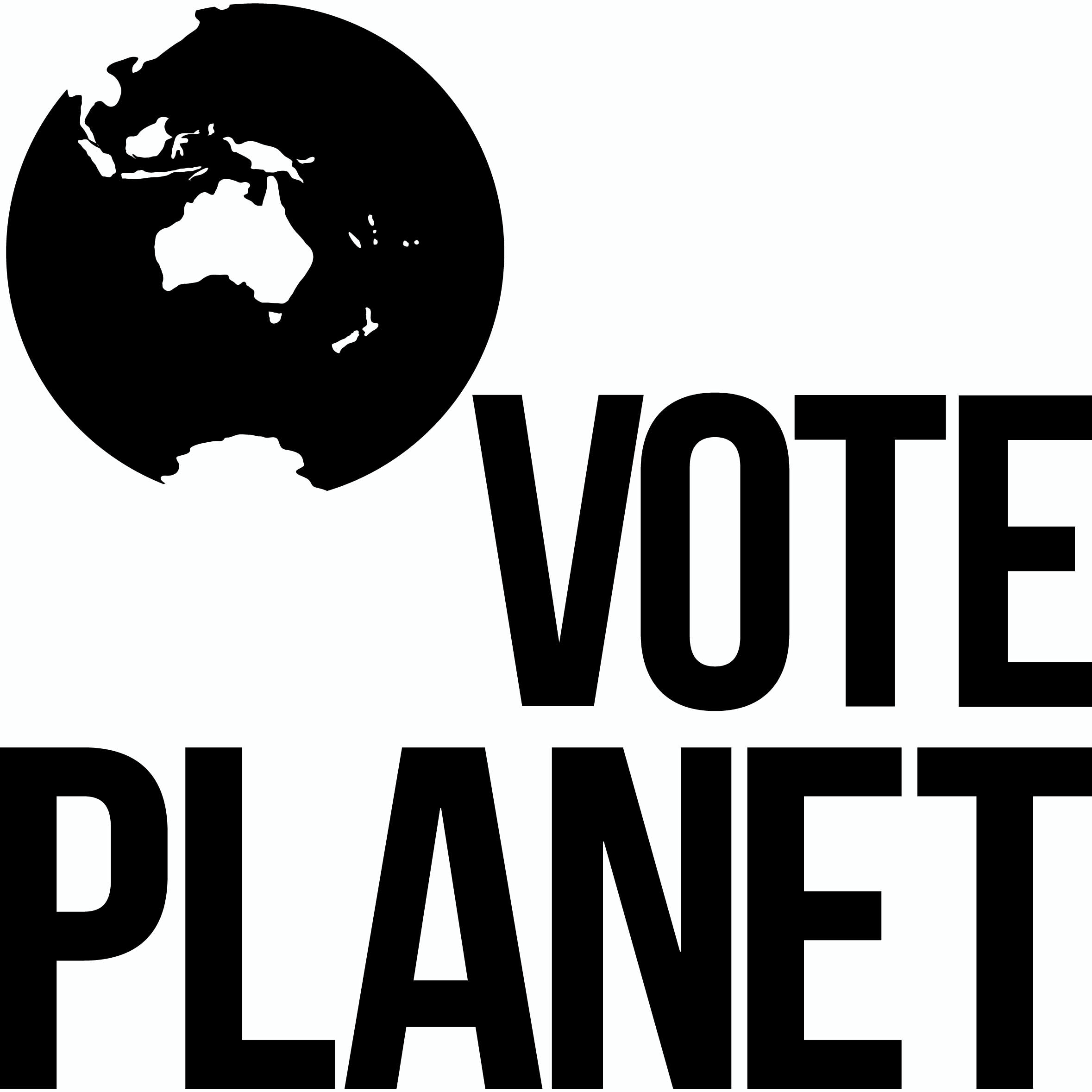 